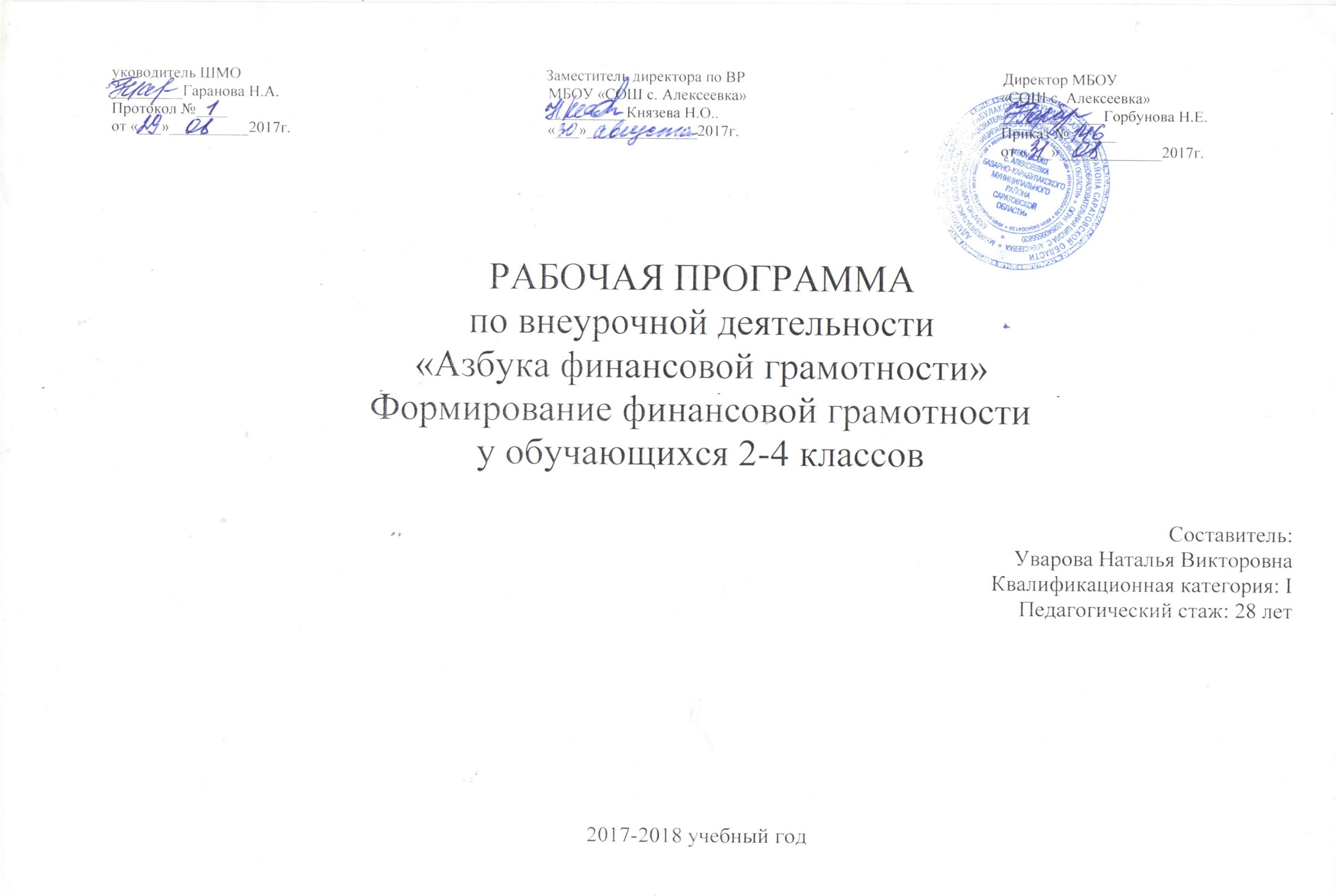 РАБОЧАЯ ПРОГРАММА КУРСА ВНЕУРОЧНОЙОБРАЗОВАТЕЛЬНОЙ ДЕЯТЕЛЬНОСТИ«Азбука финансовой грамотности»ПОЯСНИТЕЛЬНАЯ ЗАПИСКАРабочая программа внеурочной образовательной деятельности разработана на основе примерной программы внеурочной деятельности в соответствии с требованиями к результатам освоения основного общего образования.   Авторы программы Финансовая грамотность: Е. А. Вигдорчик, И. В. Липсиц, Ю. Н. Корлюгова, учебная программа. 2–4 классы общеобразоват. орг. — М.: ВИТА-ПРЕСС, 2014. Заказчиком которой выступает Минфин России.Финансовая грамотность» является прикладным курсом, реализующим интересы обучающихся 2–4 классов в сфере экономики семьи.Программа рассчитана на 1 час с вариативностью на 0,5 часа составлена на 34/35 часов. Рассчитана на учащихся 2-4 классов.Цель и задачи программы:Целями изучения курса «Азбука финансовой грамотности» являются развитие экономического образа мышления, воспитание ответственности и нравственного поведения в области экономических отношений в семье, формирование опыта применения полученных знаний и умений для решения элементарных вопросов в области экономики семьи.  	Основные содержательные линии курса: 	• деньги, их история, виды, функции;  	• семейный бюджет. Задачи программы:Формируемые компетенцииосуществлять поиск и использование информации необходимой для результативного и эффективного решения задач в финансовой сфере;определять актуальные и потенциальные источники доходов; анализировать структуру собственных (семейных) доходов и расходов, определять уровень жизни семьи на основании бюджета, оценивать финансовую устойчивость своего домохозяйства, планировать семейный и личный бюджет, планировать сбережения; выявлять возможные финансовые риски, оценивать их, разрабатывать меры по уменьшению рисков; оценивать актуальность при кредитовании, оценивать риски, возникающие в связи с кредитной нагрузкой на семью, определять эффективную процентную ставку по кредиту; оценивать риски при инвестировании, сравнивать доходность различных инвестиционных продуктов, выбирать типовые методы и способы выполнения задач по инвестированию средств; сравнивать возможности - оценивать соотношения уровня расходов и степени защищенности, обеспечиваемой страховым продуктом;оценивать степень безопасности различных предложений на финансовом рынке;оценивать их эффективность и качество, описывать алгоритм действий в ситуации финансового мошенничества.Основные содержательные линии курса:деньги, их история, виды. функции;семейный бюджет.Освоение содержания опирается на межпредметные связи с курсами математики, литературы и окружающего мира. Учебные материалы и задания подобраны в соответствии с возрастными особенностями детей и включают задачи, практические задания, игры, мини-исследования и проекты. В процессе изучения формируются умения и навыки работы с  текстами, таблицами, схемами, а также навыки поиска, анализа и представления информации и публичных выступлений.  	Личностные результаты изучения курса «Азбука финансовой грамотности»: 	• осознание себя как члена семьи, общества и государства: участие в обсуждении финансовых проблем семьи, принятии решений о семейном бюджете;  	• овладение начальными навыками адаптации в мире финансовых отношений: сопоставление доходов и расходов, простые вычисления в области семейных финансов;  	• развитие самостоятельности и осознание личной ответственности за свои поступки: планирование собственного бюджета и сбережений, понимание финансового положения семьи;  	• развитие навыков сотрудничества со взрослыми и сверстниками в разных игровых и реальных экономических ситуациях.  	 Метапредметные результаты изучения курса «Азбука финансовой грамотности»: 	Познавательные: 	• освоение способов решения проблем творческого и поискового характера: работа над проектами и исследования;  	• использование различных способов поиска, сбора, обработки, анализа и представления информации: поиск информации в Интернете, проведение простых опросов, построение таблиц, схем и диаграмм;  	• овладение логическими действиями сравнения, обобщения, классификации, установления аналогий и причинно-следственных связей, построения рассуждений, отнесения к известным понятиям;  	• овладение базовыми предметными и межпредметными понятиями.  	Регулятивные: 	• понимание цели своих действий в проектной и исследовательской деятельности;  	• составление простых планов с помощью учителя;• проявление познавательной и творческой инициативы;  	• оценка правильности выполнения действий: знакомство с критериями оценивания, самооценка и взаимооценка;  	• адекватное восприятие предложений товарищей, учителей, родителей.  	Коммуникативные: 	• составление текстов в устной и письменной формах;  	• готовность слушать собеседника и вести диалог;  	• готовность признавать возможность существования различных точек зрения и права каждого иметь свою;  	• излагать своё мнение и аргументировать свою точку зрения и оценку событий;  	• умение договариваться о распределении функций и ролей в совместной деятельности; осуществлять взаимный контроль в совместной деятельности, адекватно оценивать собственное поведение и поведение окружающих.  	Предметные результаты изучения курса: 	• понимание и правильное использование экономических терминов;  	• представление о роли денег в семье и обществе;  	• умение характеризовать виды и функции денег;  	• знание источников доходов и направлений расходов семьи;  	• умение рассчитывать доходы и расходы и составлять простой семейный бюджет; • определение элементарных проблем в области семейных финансов и путей их решения;  	• проведение элементарных финансовых расчётов.  	Методы преподавания  	При изучении курса предполагается преобладание активных и интерактивных методов обучения.  	Мозаика 	Этот метод может быть использован при ответе на вопросы или решении задач.  	• Класс делится на группы. В каждой группе число человек соответствует количеству задач.  	• Членам группы случайным образом (например, на каждом столе лежат карточки с номерами номером вниз) присваиваются номера, соответствующие номеру задачи.  	• Ученики пересаживаются таким образом, чтобы за одним столом оказались игроки с одинаковыми номерами, которые вместе решают задачу (задачи), соответствующую их номерам.  	• Все возвращаются в свои команды, и каждый «эксперт» представляет свою задачу остальным членам команды.  	• Из каждой команды к доске вызывают игроков для решения задач, в которых они не были экспертами.  	«Один — два — вместе»  	Тестовые задания с открытым ответом, задания, связанные с объяснением смысла (например, пословиц), могут также выполняться в группах следующим образом. На первом этапе каждый член группы пишет собственный ответ, далее ученики объединяются по двое и на основе индивидуальных ответов составляют общий, стараясь не потерять идеи каждого. На следующем шаге создают группу из двух или трёх пар и вырабатывают общий ответ. По этой методике может быть разработан эскиз постера, если он выполняется группой. В этом случае лучше ограничиться четырьмя участниками.  	Дерево решений 	При выполнении заданий по классификации, например товаров и услуг, или принятию решений, например выбор варианта семейного отдыха, можно построить дерево решений. Оно обычно строится вершиной вниз.  	Мозговой штурм  	В групповых проектах, например организации праздника в классе, эффективно начинать работу с мозгового штурма. В зависимости от количества участников идеи могут выдвигаться индивидуально или от группы. Роль ведущего, обязанностью которого является фиксирование идей, может исполнять учитель или ученик. На первом этапе важно чётко сформулировать проблему, которая должна быть решена. На втором этапе идеи выдвигаются, фиксируются, но не оцениваются. Число идей  не ограничено. Третий этап посвящён группировке идей, близких по содержанию, оценке и отбору.  	Мини-исследование 	Поскольку цель курса — вовлечение школьников в реальную жизнь, формирование активной жизненной позиции и ответственности, исследовательская деятельность является, вероятно, самым эффективным методом обучения. Любое исследование предполагает определение цели, сбор, обработку и анализ информации, оценку полученных результатов. Естественно, что учащиеся 2–4 классов находятся на разных этапах освоения этой деятельности. Поэтому в контрольных измерительных материалах предлагаются разные варианты заданий. Для проведения мини-исследования используется один источник, результаты представляются в простой форме, например в виде таблицы или короткого текста.  	Кейс  	Учебные кейсы, которые используются в школе, отличаются от кейсов университетских, которые предполагают разработку ситуации с последующими пошаговыми изменениями, зависящими от принятых решений. Говоря об учебном кейсе, мы будем иметь в виду ситуацию из реальной жизни с разработанными к ней вопросами. Для младших детей ситуация может быть приближенной к реальной, но упрощённой.  	Аукцион  	Проверка знаний и умения логически мыслить успешно проходит в форме аукциона. Эта игра мотивирует даже не особенно успешных учеников. Игра проходит по следующим правилам: 	• У каждого участника в начале игры 100 баллов (очков, фунтиков, тугриков и т. п.).  	• Право ответа на вопрос покупается.  	• Стартовая цена простого вопроса —  5 баллов, сложного —  10 баллов.  	• Цена может меняться с шагом 5 баллов.  	• Окончательная цена определяется в результате торгов.  	• При верном ответе цена вопроса прибавляется к баллам того, кто отвечал, при неверном — вычитается.  	Роль аукциониста могут выполнять и учитель и ученик. Кроме них необходима комиссия из нескольких человек (число зависит от количества участников), которая будет проверять начисление баллов самими участниками игры или вести собственные ведомости.  	Диаграмма связей (интеллект-карта, ментальная карта, карта памяти, карта разума, mind-map) 	Mind-map (ментальная карта, или карта памяти) — способ схематического изображения какой-то идеи или системы. В русских переводах термин может звучать по-разному: карта ума, карта разума, карта памяти, интеллект-карта, майнд-мэп. Эта техника позволяет наглядно показать связи между отдельными компонентами в виде ветвящегося «дерева». Этот способ активно применяется при обучении и мозговых штурмах.  	Диаграмма связей может быть построена в любой теме курса: функции денег, доходы, расходы, семейный бюджет и т. д.  	Диаграммы можно строить вручную, иллюстрировать собственными рисунками, готовыми картинками. Существуют компьютерные программы построения диаграмм. Специально для детей предназначена программа Kidspiration (i-Pad).  Диаграмма связей .Для младших школьников задания можно дифференцировать.Программа реализуется через следующие формы занятий: ситуационная игра, образно-ролевые игры, исследовательская деятельность, урок-практикум,дискуссия, обсуждение.Ситуационные игры — это подвид активного социально-психологического обучения, метод социального тренинга, при котором задаётся некоторая ситуация, и участники действуют в соответствии с ней. При этом они должны следовать как объективным свойствам сформулированной ситуации, так и своими субъективными представлениями о том, как действовать в таких ситуациях.Образно-ролевые игры – это процесс более насыщенный, отражающий внутренний мир каждого ребенка, его активность, самостоятельность и т. д.Исследовательская деятельность - это деятельность, главной целью которой является образовательный результат, она направлена на обучение учащихся, развитие у них исследовательского типа мышления.Урок-практикум – это уроки формирования умений и навыков, на которых ученики учатся проводить наблюдения, опыты, делать выводы. Здесь выполняются различные практические работы.Деловая игра – метод осуществления образования, при котором имитируется принятие решений руководящими работниками или специалистами в различных деловых ситуациях, нередко при наличии конфликтных ситуаций или информационной неопределённости, обучающиеся принимая функцию группы лиц (лица), принимающих решения вступают в диалог организатором игры или с персональным компьютером, который предъявляет им последствия принятого ими решения, задавая новый цикл «проблема - решение – последствие (проблема) и т.д.»Дискуссионный клуб– метод осуществления образования, при котором периодически организуется дискуссионная площадка, обучающиеся становятся участниками дискуссий, таким образом постепенно вырабатываются регламенты осуществления обсуждения - независимого, объективного анализа тех или иных социальных процессов, в качестве участников дискуссий могут приглашаться эксперты, специалисты, исследователи.Чтобы интерактивная форма занятия была эффективной и продуктивной, обеспечиваются несколькими условиями:в работу вовлечены все участники;используются технологии, позволяющие включить всех участников в процесс обсуждения;обеспечивается психологическая подготовка участников: постоянно поощряются за активное участие в работе, предоставляется возможность для самореализации.Учебно-тематический планСодержание программы и примерный перечень компетенцийТ Е М А 1 . Ч ТО ТАКОЕ ДЕНЬГИ  И КАКИМИ ОНИ  БЫВАЮТ 	Вклады до востребования являются своеобразным «кошельком» — деньги можно снять в любой момент, но процент по вкладу очень невелик (например, 0,01% в Сбербанке). Проценты по срочным вкладам значительно выше (например, 8%), но начисляются только по истечении определённого срока. Если клиент забирает деньги раньше, он полностью или частично теряет проценты. В некоторых странах за снятие денег со счёта раньше срока, указанного в договоре, клиента наказывают штрафом. Процентная ставка зависит от срока и величины вклада. Чем больше срок и сумма, тем выше могут быть проценты. Принципами кредитования являются срочность (кредит даётся на определённый срок), платность (выплачиваются проценты) и возвратность (кредит должен быть возвращён). Существуют различные виды кредитов: потребительский кредит, кредит на приобретение автомобиля, ипотечный кредит, кредит на образование и т.д. Современные банки используют платёжные карты. Дебетовая карта позволяет истратить только сумму, имеющуюся на счёте. Кредитная карта даёт возможность истратить больше в пределах лимита, установленного банком. Т Е М А 1 . ЧТО ТАКОЕ ДЕНЬГИ  И  КАКИМИ  ОНИ  БЫВАЮТ 	Занятие 5 	Цель занятия: рассмотреть понятие валюты и объяснить, как пересчитать цены товаров, используя валютный курс.  	Ключевой вопрос: Зачем нужна иностранная валюта?  	Современные деньги Росии и других стран (1 час) Основные понятия Доллары. Евро. Валюты (1 час) 	Основные понятия Валюта. Резервная валюта. Валютные резервы. Мировая валюта. Доллар. Евро. Фунт стерлингов. Иена. Швейцарский франк.  	Жизненные ситуации 	• Чтение литературы, просмотр фильмов.  	• Посещение обменного пункта.  	• Поездка за границу.  	Компетенции 	• Приводить примеры валют.  	• Объяснять, что такое резервная валюта.  	• Объяснять понятие валютного курса.  	• Проводить простые расчёты с использованием валютного курса.  	Содержание 	Валюта — денежная единица страны. Разные страны имеют разные валюты. Национальной валютой России является рубль. Цена одной валюты, выраженная в другой валюте, называется валютным курсом. В повседневной жизни мы обычно используем обратный курс рубля — цену доллара, евро или другой валюты, выраженную в рублях. Например, 1 долл. стоит 35 р. Чтобы определить прямой курс, надо единицу разделить на это значение — 1 р. стоит 1/35 долл. (примерно 3 цента). Центральный банк. Её стоимость = 0,55 х курс доллара + 0,45 х курс евро.  	Источником иностранной валюты в стране является экспорт её товаров и иностранные инвестиции. Иностранцы могут организовывать собственные предприятия (прямые инвестиции) или покупать ценные бумаги (портфельные инвестиции). Т Е М А 2 . И З Ч Е ГО  СКЛАДЫВАЮТС Я ДОХОД Ы  В  С Е М Ь Е 	ТЕМА 2.  	ИЗ ЧЕГО СКЛАДЫВАЮТСЯ ДОХОДЫ В СЕМЬЕ 	Занятие 6 	Цель занятия: рассмотреть источники доходов и объяснить, что влияет на размер доходов.  	Ключевой вопрос: От чего зависят доходы семьи?  	Откуда в семье деньги (2 часа) 	Основные понятия 	Доходы. Клады. Лотерея. Наследство. Товары. Услуги. Заработная плата. Профессия. Сдельная зарплата. Почасовая зарплата. Пенсия. Пособие. Стипендия. Имущество. Аренда. Проценты по вкладам. Кредиты.  Откуда в семье берутся деньги (2 часа) 	Основные понятия Доход. Зарплата. Клад. Выигрыш в лотерею. Премия. Гонорар. Минимальный размер оплаты труда (МРОТ). Прожиточный минимум. Потребительская корзина. Пенсия. Стипендия. Наследство. Собственность. Ценные бумаги. Акции. Предпринимательская деятельность. Бизнес.  	Жизненные ситуации 	• Знакомство с работой родителей.  	• Обсуждение с дедушками и бабушками пенсии и льгот пенсионерам.  	• Обучение родителей на курсах повышения квалификации, тренингах и т. п.  	• Обсуждение с родителями размера и порядка получения карманных денег.  	• Рождение брата или сестры.  	• Обсуждение в семье покупки товаров в кредит.  	• Сдача квартиры в аренду или аренда квартиры.  	• Открытие вклада.         • Покупка акций.  	• Знакомство с бизнесом родителей (родственников, знакомых).  	Компетенции 	• Описывать и сравнивать источники доходов семьи.  	• Объяснять причины различий в заработной плате.  	• Объяснять, как связаны профессии и образование.  	• Объяснять, что взять деньги взаймы можно у знакомых и в банке.  	• Описывать ситуации, при которых выплачиваются пособия, приводить примеры пособий.  	• Объяснять, что такое процентный доход.  	Содержание 	Доходы семьи — это сумма денег, полученных за определённый период. Чаще всего российские семьи ориентированы на ежемесячные доходы. Источники доходов: работа по найму, собственность, предпринимательская деятельность и выплаты государства. Основным доходом современного человека является заработная плата. Её получает человек, работающий по найму, наёмный работник. Существует несколько видов заработной платы. Сдельная заработная плата зависит от количества произведённой продукции, а повременная — от проработанного времени. Писатели, адвокаты, артисты получают гонорары. За успешную работу может быть выплачено дополнительное вознаграждение — премия. Размер заработной платы зависит от профессии, квалификации и опыта, а также от отрасли и организации, в которой работает человек. ПОЧЕМУ СЕМЬЯМ ЧАСТО НЕ ХВАТАЕТ ДЕНЕГ НА ЖИЗНЬ И КАК ЭТОГО ИЗБЕЖАТЬ 	Занятие 7 	Цель занятия: рассмотреть направления расходов и объяснить степень их необходимости.  	Ключевой вопрос: Почему люди тратят деньги?  	На что тратятся деньги (2 часа) 	Основные понятия 	Расходы. Продукты. Коммунальные платежи. Счёт. Одежда. Обувь. Образование. Непредвиденные расходы. Сбережения. Долги. Вредные привычки. Хобби.  	На что семьи тратят деньги (2 часа) 	Основные понятия 	Необходимые расходы. Питание. Одежда. Жильё. Коммунальные услуги. Обязательные расходы. Налоги. Долги. Штрафы. Желательные расходы. Престижные расходы. Ежемесячные расходы. Ежегодные расходы. Переменные расходы. Сезонные расходы.  	Жизненные ситуации 	• Выбор покупки.  	• Проезд на транспорте, посещение парикмахерской, химчистки и т. п.  	• Снятие показаний счётчиков водоснабжения и электроэнергии, ввод данных в компьютер.  	• Сравнение цен на товары в разных магазинах.  	• Поиск и покупка товаров в Интернете.  	• Оплата услуг курьеров.  	• Ремонт квартиры. Т Е М А 3 . П О Ч Е М У С Е М Ь Я М  Ч АС ТО Н Е  Х В АТА Е Т  Д Е Н Е Г Н А  Ж И З Н Ь И КА К  Э ТО ГО  ИЗБЕЖАТЬ 	• Подготовка брата или сестры к поступлению в университет.  	• Покупка билетов на самолёт, стоимость которых существенно зависит от срока, сезона, дня недели.  	• Обсуждение в семье планов на отдых.  	• Воздействие рекламы.  	• Участие в промоакции.  	• Получение бонусов, наклеек и т.п.  	Компетенции 	• Объяснять причины, по которым люди делают покупки.  	• Описывать направления расходов семьи.  	• Рассчитывать доли расходов на разные товары и услуги.  	• Сравнивать и оценивать виды рекламы.  	• Обсуждать воздействие рекламы и промоакций на принятие решений о покупке.  	• Составлять собственный план расходов.  	Содержание 	Нужда человека в каком-либо товаре или услуге, желание его получить называются потребностью. Люди расходуют деньги на питание, покупку одежды и обуви, коммунальные услуги, транспорт, связь, медицинское обслуживание и лекарства, образование, отдых, развлечения и пр. На решение о той или иной покупке оказывают влияние степень необходимости, цена, собственные вкусы и предпочтения, советы знакомых, реклама. Покупки предметов первой необходимости, которые совершаются ежедневно, еженедельно, не требуют долгих размышлений и часто совершаются автоматически. Если речь идёт о новинке или о товаре, цена которого составляет существенную долю в расходах, то люди начинают собирать информацию, сравнивать различные варианты, марки, модели, цены в разных магазинах и т.п. Некоторые товары имеют гарантийный срок, в течение которого потребитель может предъявить претензии, если обнаружит дефекты. Существует Закон «О защите прав потребителей». Расходы можно разделить на необходимые, желательные и престижные. По срокам расходы делятся на ежедневные, ежемесячные, ежегодные, сезонные и переменные. Планирование и учёт расходов позволяют избежать лишних трат.  	ТЕМА 4.  	ДЕНЬГИ СЧЁТ ЛЮБЯТ, ИЛИ КАК УПРАВЛЯТЬ СВОИМ КОШЕЛЬКОМ, ЧТОБЫ ОН НЕ ПУСТОВАЛ 	Занятие 8 	Цель занятия: рассмотреть понятие семейного бюджета, правила его составления и ситуации равенства или отличия доходов и расходов.  	Ключевой вопрос: Почему полезно составлять бюджет семьи?  	Как умно управлять своими деньгами (2 часа) Основные понятия 	Расходы и доходы. Бюджет. Банкрот. Дополнительный заработок.  	Как делать сбережения (2 часа) 	Основные понятия Копилки. Коллекционирование. Банковский вклад. Недвижимость. Ценные бумаги. Фондовый рынок. Акции. Дивиденды. 	Как правильно планировать семейный бюджет (2 часа) Основные понятия 	Семейный бюджет. Бюджет Российской Федерации. Сбережения (накопления). Долг.  Жизненные ситуации 	• Участие в обсуждении семейного бюджета.  	• Обсуждение в семье покупки товаров в кредит.  	• Поход с родителями в банк для того, чтобы снять или положить деньги.  	• Обсуждение размера карманных денег, планирование собственного бюджета.  	Компетенции 	• Сравнивать доходы и расходы и принимать решения.  	• Объяснять последствия образования долгов. • Составлять семейный бюджет на условных примерах.  	Содержание 	Бюджет — план доходов и расходов семьи, фирмы, государства.  	Семьи ведут учёт доходов и расходов, чтобы избежать финансовых проблем. Если доходы превышают расходы, образуются сбережения. Существует несколько мотивов, по которым люди стремятся сделать сбережения. К ним относятся желание накопить деньги на крупную покупку, создание страхового запаса на случай непредвиденных обстоятельств и получение дополнительного дохода, например при вложении денег в банк или приобретении ценных бумаг.  	Семьи, которые избегают долгов, при превышении расходов над доходами должны либо сократить расходы, либо найти дополнительный источник доходов. В противном случае образуются долги. Деньги можно занять у родственников или знакомых или взять кредит в банке. В любом случае деньги берутся на определённый срок и надо быть уверенным, что по истечении этого срока семья сможет деньги вернуть. Если занимаются небольшие суммы у знакомых, проценты обычно не платят. Банковский кредит сопровождается выплатой процентов. При крупных кредитах может потребоваться залог — квартира или другое имущество для обеспечения возврата занятой суммы. При принятии решения о займе необходимо тщательно продумать свои возможности его погашения. Список рекомендуемой литературы  	1. Антипова М.В. Метод кейсов: Методическое пособие. — Мариинско-Посадский филиал ФГБУ ВПО «МарГТУ», 2011 — http://mpfmargtu.  ucoz.ru/metod/metodicheskoe_posobie-1.pdf 	2. Горяев А.,Чумаченко В. Финансовая грамота для школьников. — Российская экономическая школа, 2010. Электронная версия книги доступна на сайтах: www.nes.ru и www.azbukafinansov.ru 3. Зачем нужны страховые компании и страховые услуги? / Авторский коллектив под руководством Н.Н. Думной. — М.: Интеллект-Центр, 2010.  	3. Как вести семейный бюджет: учеб. пособие / Н.Н. Думная, 55О.А. Рябова, О.В. Карамова; под ред. Н.Н. Думной. — М.: Интеллект-Центр, 2010.  	4. Карасев Д. Менялы. История банковского дела. Мир денег, март — апрель 2002 — http://www.mirdeneg.com/rus/mworld/archives/magazine/article/204/ 	5. Карелина Г.Д. Интерактивный метод мозаика в образовательном процессе http://festival.1september.ru/articles/537420/ 	6. Прутченков А.С. Кейс-метод в преподавании экономики в школе —  	http://www.hse.ru/data/2011/04/22/1210966029/22_2007_2.pdf          7. Симоненко В.Д., Шелепина О.И. Семейная экономика: учебное пособие для 7–8 классов общеобразоват. учр./ Образовательная область «Технология». — М.: ВИТА-ПРЕСС, 2002.  	8. Чиркова Е.В. Финансовая пропаганда, или Голый инвестор. — М.: ООО «Кейс», 2010.  	9. Экономика для 3–5 классов. Барбара Дж. Флауренс, Пенни Каглер, Бонни Т. Мезарос, Лейна Стилс, Мэри С. Сьютер / Пер. с англ. Т.   Равичевой, под ред. С. Равичева. — М.: МЦЭБО, 2006. Интернет-источники 	Методика 	1. Федеральный образовательный портал «Экономика. Социология. Менеджмент» — http://ecsocman.hse.ru/comp/16000682/index.html По этой ссылке вы попадаете в раздел компьютерных игр. В курсе может быть использована игра «Карл» (создание собственной фирмы и навыки предпринимательства).  	2. Сайт «Основы экономики» — http://basic.economicus.ru Содержит учебно-методические материалы для школьного курса экономики от начальной до старшей школы. Раздел «Инфотека» включает учебные тексты, ситуации для анализа, задачи и тесты, статистические данные, исторические сюжеты. Раздел «Игротека» содержит большое количество ролевых игр и моделирующих упражнений для учащихся основной и старшей школы. Также на сайте имеется путеводитель по истории экономической мысли и обзор основных ресурсов российского и зарубежного Интернета, посвящённых школьному обра-зованию.  	3. Журнал «Экономика в школе» с вкладкой «Школьный экономический журнал» и финансовым приложением — http://ecschool.hse.ru 4. Сайт «Методическая копилка учителя, воспитателя, родителя» — http://zanimatika.narod.ru/ 	5. Сайт «Фестиваль педагогических идей «Открытый урок» — http://festival.1september.ru/ 	6. Сайт «Интеллект-карты. Тренинг эффективного мышления» — http://www.mind-map.ru Сайт посвящён истории, философии, технике создания и применения интеллект-карт (mind-map, карты разума, карты мышления, ментальные карты, диаграммы связей).  	7. Сайт тренингового центра «Стимул» — http://www.stimul.biz/ru/lib/mindmap/economic/ 	Сайт посвящён разработке интеллект-карт, содержит галерею карт, созданных на компьютере и вручную, в том числе и по экономике.  	8. Метод «дерево решений» — http://www.forex4.info/index.php/finrisk/46-uprrisk/186-metodderresh 	9. Сайт «Тостер». Как построить дерево решений — http://toster. ru/q/23959 	10. Портал для счастливых нижегородских родителей «НН Мама». Тренинг мозгового штурма — http://www.nnmama.ru/content/evolution/Methods/tamberg4Актуальная информация, статистика 	1. Сайт Федеральной службы государственной статистики — http://www.gks.ru/ 	2. Сайт Пенсионного фонда России — http://www.pfrf.ru/ 	  3. Сайт «История денег» — http://pro.lenta.ru/money 4. Cайт журнала «Семейный бюджет» — http://www.7budget.ru 5. Сайт Общества защиты прав потребителей — http://ozpp.ru/laws/zpp.php 	6. «Достаток.ру» — сайт по основам финансовой грамотности http://www.dostatok.ru  	7. Журнал «Работа и зарплата» — http://zarplata-i-rabota.ru/zhurnal-rabota-i-zarplata 	8. Портал «Профориентир» «Мир профессий» — http://www.cls-kuntsevo.ru/portal_proforientir/mir_professii_news_prof.php           9. JobFair.ru — карьерный проект по поиску вакансий и работы для студентов и молодёжи, ярмаркам вакансий, стажировкам выпускников и составлению резюме. Статья «Новые профессии XXI века» — http://www. jobfair.ru/articles/102 	10. Сайт «Всё о пособиях» — http://subsidii.net/ 	11. Сайт «Всё о страховании» — http://www.o-strahovanie.ru/vidi-strahovaniay.php 	12. Сайт страховой компании «Уралсиб» (о ДМС) — http://www. uralsibins.ru/moscow/retail/dms/index.wbp  	13. Сайт «Методическая копилка учителя, воспитателя, родителя»  	(о страховании школьников)          14. Сайт Форекс — http://www.forex4.info/№занятияТема занятияТеоретическаяЧастьПрактическая частьФорма занятияТема 1. Что такое деньги и какими они бываютТема 1. Что такое деньги и какими они бывают5131-4Что такое деньги и откуда они взялись.13Беседа5-8Рассмотрим деньги поближе.История монет.13Беседа, практические занятия9-12Какие деньги были раньше в России.1313-16Защита от подделок. Бумажные деньги. Безналичные деньги.13Беседа, практические занятия17-18Современные деньги России и других стран.11Сюжетно – ролевая играТема 2. Из чего складываются доходы в семье.Тема 2. Из чего складываются доходы в семье.1319-22Откуда в семье деньги.13Беседа, практические занятияТема 3. Почему семьям часто не хватает денег на жизнь и как этого избежать.Тема 3. Почему семьям часто не хватает денег на жизнь и как этого избежать.1323-26На что тратятся деньги.13Беседа, практические занятияТема 4. Деньги счёт любят, или как управлять своим кошельком, чтобы он не пустовал.Тема 4. Деньги счёт любят, или как управлять своим кошельком, чтобы он не пустовал.2627-30Как умно управлять своими деньгами.13Беседа, практические занятия31-34Как делать сбережения. Как правильно планировать семейный бюджет.13Беседа, практические занятияИтого часов: 34 925